Séance entrainement U10 du lundi 12 mars 2018 Phase de jeu : s’opposer à la progressionThème : Récupérer le ballon en bloc1H D’entrainement le lundi.Jonglage (10 minutes) Echauffement : passe, contrôle.  (15 min)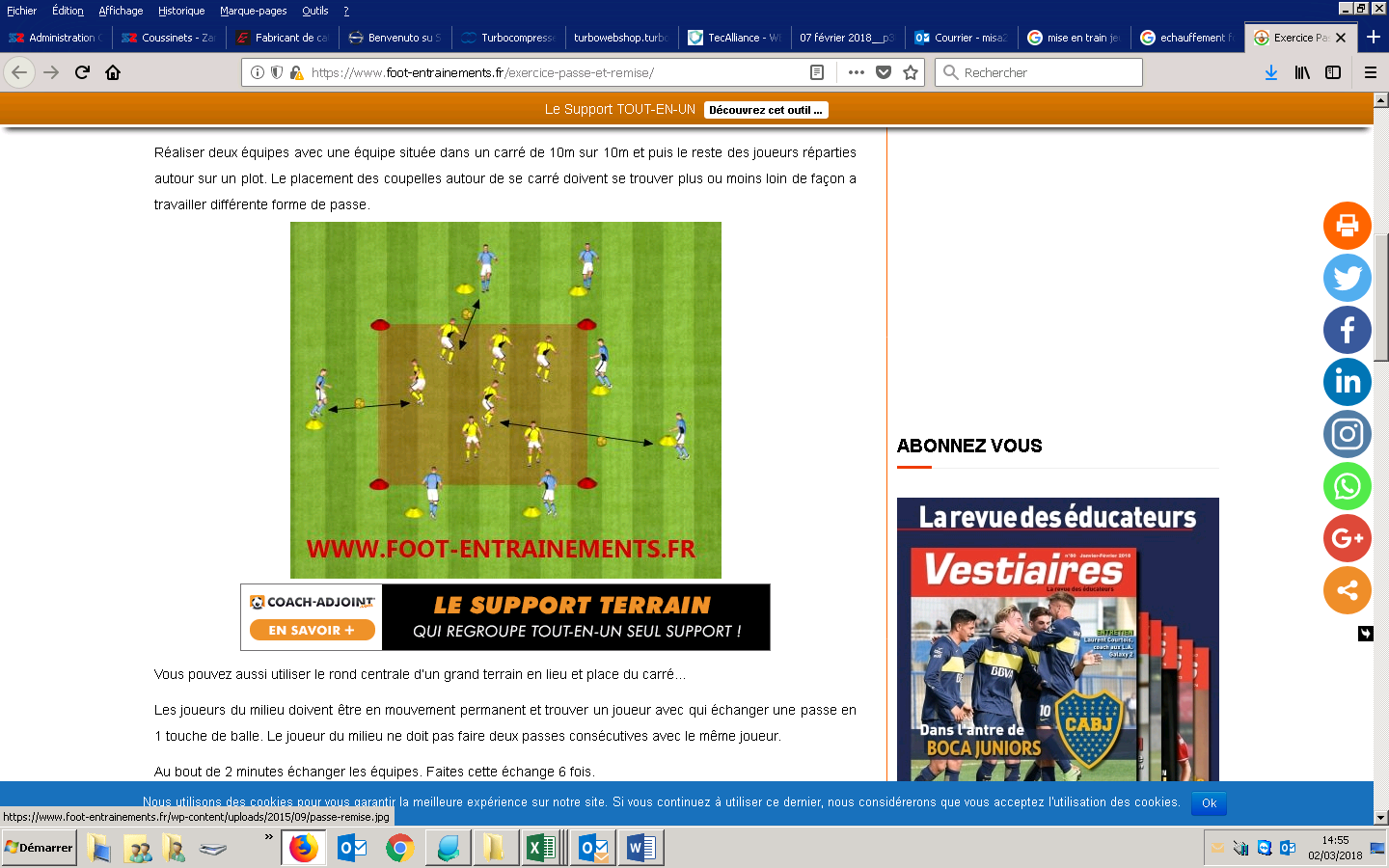 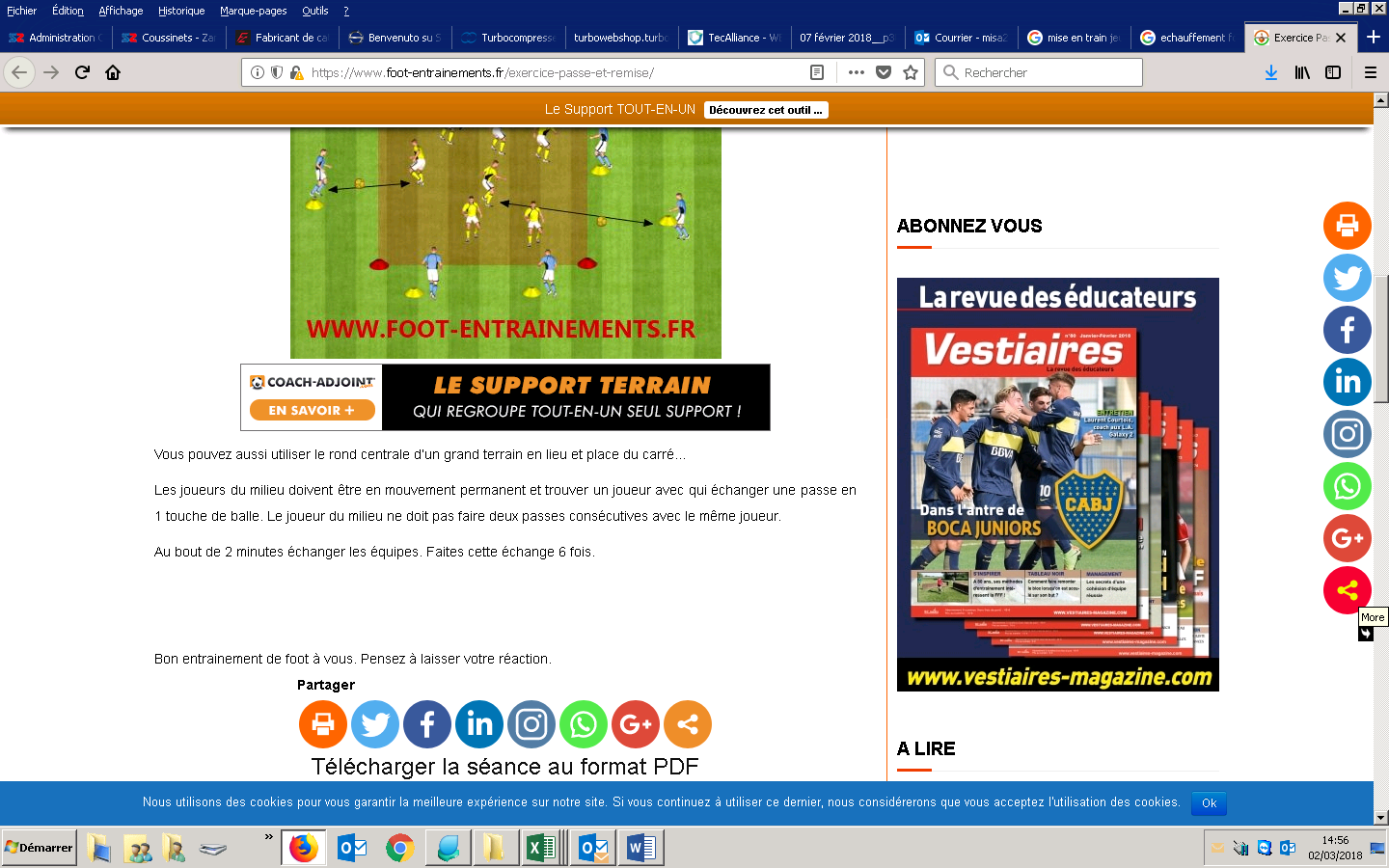 situation (20 min)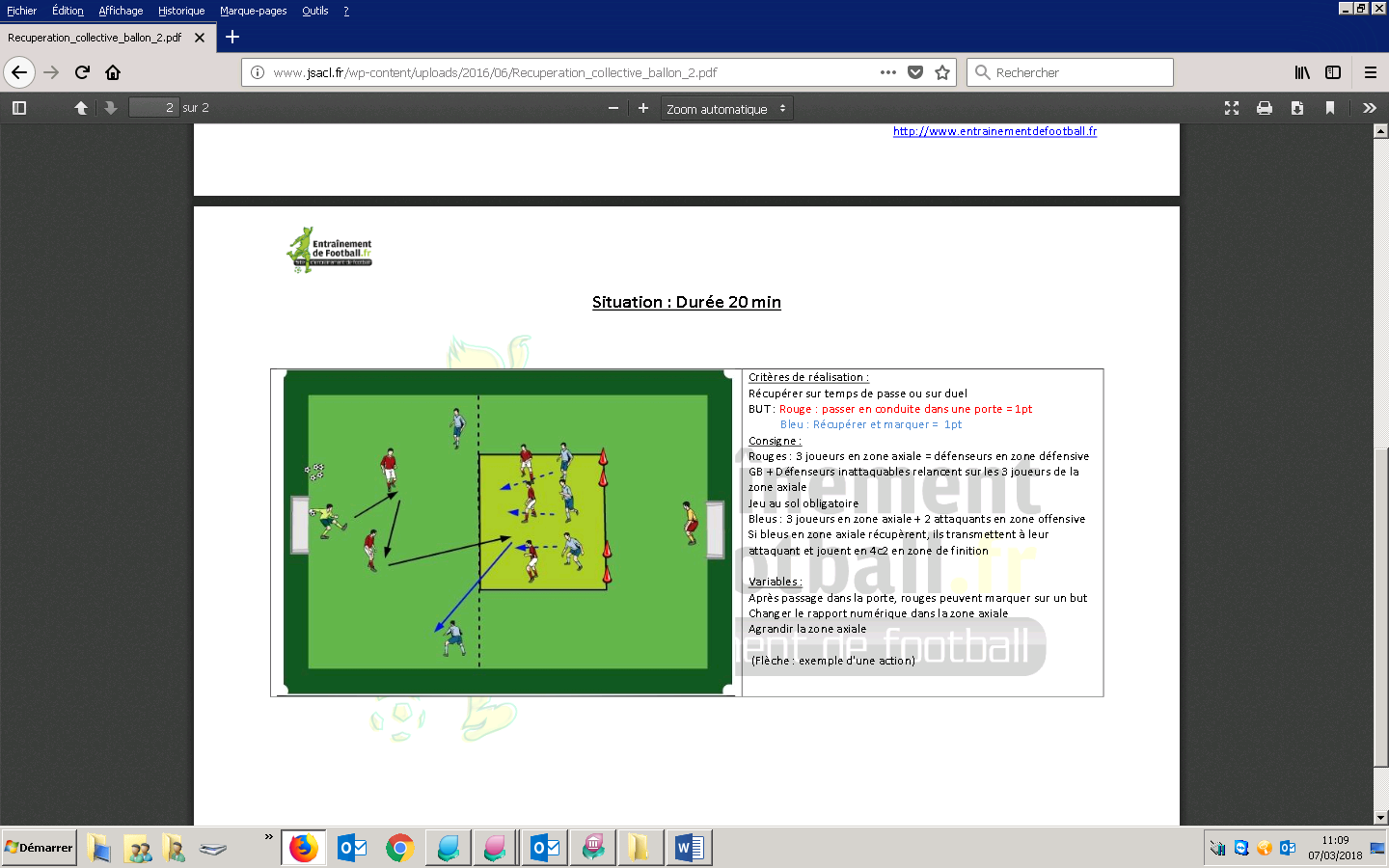 4 ) jeu (20 min)Travail spécifique avec notre gardienne sur la passe en retrait. (point faible en match)Faire une opposition sur moitié de terrain. En infériorité pour la défenses.Jeu de conservation.Objectif pour les attaquants : MARQUERPour la défenses : récupérer et marquer dans les 2 petits buts.Jeu libreSeul consigne : La gardienne est inattaquable sur une passe en retraitLa défenses sans solutions devra etre obliger de passer par sa gardienne pour sécuriser.VARIANTES : la gardienne peut être attaquer.